1.4	envisager une nouvelle attribution possible au service d'amateur à titre secondaire dans la bande 5 250-5 450 kHz, conformément à la Résolution 649 (CMR-12);IntroductionPar sa Résolution 649, la CMR-12 a invité la CMR-15 à envisager une attribution possible à titre secondaire au service d'amateur au voisinage de 5 300 kHz, en vue de fournir des communications fiables pour faciliter les interventions dans les situations d'urgence et les opérations de secours en cas de catastrophe. Au titre de cette Résolution, l'UIT-R est également invité à étudier les besoins de spectre en vue d'une attribution à titre secondaire, pas nécessairement contiguë, dans la bande 5 250-5 450 kHz et à réaliser des études de partage afin de déterminer l'incidence sur les autres services bénéficiant d'attributions dans la bande et dans les bandes adjacentes.Etant donné que la bande de fréquences 5 250-5 450 kHz est actuellement utilisée par les services fixe et mobile à titre primaire en Thaïlande et que des études de partage menées par l'UIT-R indiquent que les stations du service d'amateur pourraient causer des brouillages aux services fixe ou mobile, la Thaïlande propose de ne pas modifier le Tableau d'attribution des bandes de fréquences du Règlement des radiocommunications en ce qui concerne la bande de fréquences 5 250-5 450 kHz. La Résolution 649 (CMR-12) serait supprimée en conséquence.PropositionsARTICLE 5Attribution des bandes de fréquencesSection IV – Tableau d'attribution des bandes de fréquences
(Voir le numéro 2.1)NOC	THA/34A4/15 003-7 450 kHzMotifs:	La bande de fréquences 5 250-5 450 kHz est actuellement utilisée par les services fixe et mobile à titre primaire en Thaïlande et les études de partage menées par l'UIT-R ont indiqué que les stations du service d'amateur pourraient causer des brouillages aux services fixe ou mobile.SUP	THA/34A4/2RÉSOLUTION 649 (CMR-12)Attribution possible à titre secondaire au service 
d'amateur au voisinage de 5 300 kHzMotifs:	Cette Résolution n'a plus lieu d'être.______________Conférence mondiale des radiocommunications (CMR-15)
Genève, 2-27 novembre 2015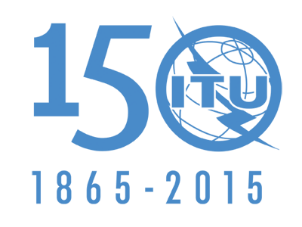 UNION INTERNATIONALE DES TÉLÉCOMMUNICATIONSSÉANCE PLÉNIÈRERévision 1 du
Document 34(Add.4)-F15 octobre 2015Original: anglaisThaïlandeThaïlandepropositions pour les travaux de la conférencepropositions pour les travaux de la conférencePoint 1.4 de l'ordre du jourPoint 1.4 de l'ordre du jourAttribution aux servicesAttribution aux servicesAttribution aux servicesRégion 1Région 2Région 35 250-5 275FIXEMOBILE sauf mobile 
aéronautiqueRadiolocalisation 5.132A 5 250-5 275FIXEMOBILE sauf mobile 
aéronautiqueRADIOLOCALISATION 5.132A5 250-5 275FIXEMOBILE sauf mobile 
aéronautiqueRadiolocalisation 5.132A5.133A5 275-5 450	FIXE				MOBILE sauf mobile aéronautique5 275-5 450	FIXE				MOBILE sauf mobile aéronautique5 275-5 450	FIXE				MOBILE sauf mobile aéronautique